DROP-IN WORKSHOPSDifferentiationWHERE: ROOM 250 (Teachers’ Lounge)WHEN: 2ND PLANNING PERIODS (Pds: 2, 4, and 8)WHAT TO BRING: PRE ASSESMENT DATA & IB UNIT PLANINSTRUCTOR: Hunter Benante, RTG2/24: Tiered Instruction3/31: Curriculum Compacting4/28: Problem Based Learning5/12: High Level Questioning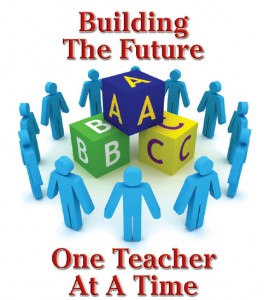 If you have any questions, please contact Hunter Benante (ext. 2249)